Dijeljenje brojeva do 1000Vrsta sata: VIPUPUTA ZA UČENIKE1. Pročitaj na glas:PONOVIMO36 : 9 = 4, jer je 4 × 9 = 36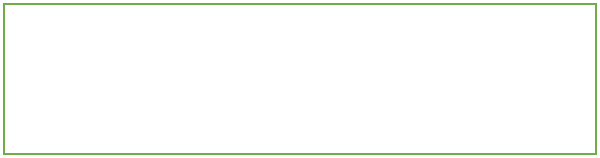 DJELJENIK je broj koji se dijeli.DJELITELJ je broj kojim se dijeli.KOLIČNIK je broj koji se dijeljenjem izračunava.Dijeljenje može biti uzastopno oduzimanje jednoga broja od zadanoga broja.PROMOTRI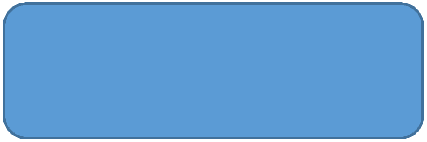 2. Obnovi znanje dijeljenja brojeva do 100. Riješi tablicu:Otvori radnu bilježnicu na stranici 55. Riješi zadatke od 1. do 6.Ako si u mogućnosti, pitaj nekog odraslog da ti provjeri rezultate.UPUTA ZA RODITELJEProvjerite kako je vaše dijete riješilo zadatke u radnoj bilježnici na stranici 55.Potaknite dijete da uputu PONOVIMO pročita naglas.Dodatni zadatci nalaze se u zbirci zadataka na stranici 56.RADNA BILJEŽNICA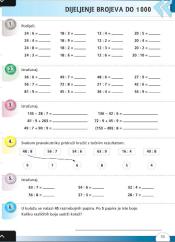 32- 8= 24 32 : 4 = 824- 8= 1632 : 4 = 816- 8= 88 - 8=08 - 8=08 - 8=032 : 4=8 : 4=824 : 4=40 : 5=24 : 6=42 : 7=40 : 8=36 : 9=21 : 3=32 : 4=48 : 6=63 : 7=56 : 8=31 : 9=36 : 4=35 : 5=36 : 6=35 : 7=72 : 8=63 : 9=27 : 3=42 : 6=54 : 6=40 : 7=64 : 8=72 : 9=24 : 3=45 : 5=30 : 6=58 : 7=32 : 3=54 : 9=